财政支出项目绩效评价报告     评价类型：□实施过程评价          ☑完成结果评价     项目名称：  白沙黎族自治县2021年农村公厕建设项目               项目单位：  江西华章实业有限公司      主管部门：  白沙黎族自治县农业农村局                            评价时间：  2022年3月29日至2022年4月2日         组织方式：□财政部门     □主管部门     ☑项目单位     评价机构：□中介机构     □专家组   ☑项目单位评价组             评价单位（盖章）：                    上报时间：附件1项目绩效目标表项目名称：白沙黎族自治县2021年农村公厕建设项目    注：以预算批复的绩效目标为准填列。附件2项目基本信息表项目名称：白沙黎族自治县2021年农村公厕建设项目附件3财政支出项目绩效评价报告一、项目概况（一）项目单位基本情况白沙黎族自治县农业农村局，根据《中共中央、国务院关于支持海南全面深化改革开放的指导意见》(中发〔2018〕12号)和《中共海南省委办公厅、海南省人民政府办公厅关于印发<白沙黎族自治县机构改革方案>的通知》(琼办发〔2019〕34号)而设立，加挂白沙黎族自治县水务局牌子，是主管全县农业农村工作的县政府工作部门。(二)机构设置。局机关内设办公室、政策法规室、农村社会事业室、农村合作经济与农机管理室、乡村产业与科技教育室、农田建设管理室、种植业管理室、质量安全与信息化室、畜牧兽医渔业室、水利规划综合室、水资源管理室、河湖管理室等机构。下设农产品质量安全检验检测站、农业技术服务推广中心、橡胶产业发展中心3个事业单位。县农业农村局紧紧围绕县委、县政府的部署要求，认真贯彻落实党的十九届四中全会、省委七届六次全会精神，坚持以习近平新时代中国特色社会主义思想为指导，以农民增收为核心，以助力脱贫攻坚为抓手，加快发展热带特色高效农业，实现农业增效，农民增收。  （三）主要工作职能 1、贯彻执行党和国家有关农业和农村经济发展的方针政策、法律法规规章;依法拟定并组织实施本县农业和农村经济发展政策、法规和规章。2、指导农村土地承包、耕地使用权流转和承包纠纷仲裁管理;指导、监督减轻农民负担和村民筹资筹劳管理工作;指导农村合作经济组织、农民专业合作社的建设发展。3、引导农业产业结构调整和产品品质的改善;会同有关部门指导农业标准化、规模化生产。4、承担提升农产品质量安全水平的责任;负责农产品质量安全监测;会同有关部门组织实施农产品质量安全国家标准;组织农产品质量安全的监督管理。5、负责排查县域内的假冒伪劣农资产品;负责协助查处违反农业法律法规的行政案件。6、承担农业防灾、减灾责任;监测、发布全县农业灾情，组织种子、化肥等救灾物资储备和调拨，提出生产救灾资金安排建议，指导紧急救灾和灾后生产恢复。7、组织本县农业资源区划工作，指导农用地、宜农滩涂、宜农湿地以及农业生物物种资源的保护和管理。8、负责沼气等农村可再生能源综合开发与利用，指导农业生物质能产业发展和农业农村节能减排;指导生态农业、循环农业、休闲农业等的发展。9、指导农业教育和农业职业技能开发工作，组织实施农村实用人才培训工程。10、承办县政府和上级部门交办的工作;检查指导各乡镇农业和农村经济发展工作。（二）项目绩效目标、绩效指标设定或调整情况（包括预期总目标及阶段性目标）尊重农民和村集体意愿，按照数量服从质量的要求，加强全过程质量监管，完善验收办法，确保符合国家标准规范。公厕粪便污水处理要严格按照《农村公共厕所建设与管理规范》（GB/T38353-2019）执行，确保粪便污水无害化处理，不造成环境污染。2021年，完成新建农村公厕5座。（三）项目基本性质、用途和主要内容、涉及范围公共厕所建设方面。在全县范围内新建5座农村公厕，以“数量充足、分布合理、环境温馨、管理有效、卫生文明”为建设管理目标，推进农村“厕所革命”，健全完善农村公厕卫生保洁、提升农村公厕管理服务水平，营造公众如厕良好条件，为海南建设国家生态文明试验区、助力乡村振兴提供有力支撑。 二、项目资金使用及管理情况（一）项目资金到位情况分析公共厕所建设方面。5座公厕计划资金80万元，其中省级资金50万元，县级配套30万元。2021年6月25日《海南省财政厅关于下达2021年乡村振兴及百镇千村专项资金的通知》（琼财农〔2021) 385号）下达农村公厕建设资金50万元，实际到位资金50万元，到位率100%。（二）项目资金使用情况分析1.公共厕所建设方面，共支付80万元，结余0万元。（三）项目资金管理情况分析公共厕所建设方面，白沙黎族自治县农业农村局所有财政资金由县财政局统一收付并入账。白沙黎族自治县农业农村局严格按照白沙黎族自治县财政资金相关报账管理办法，项目资金使用全面实行报账制管理，专款专用，资金拨付执行审批程序，使用规范，资金拨付手续齐全。三、项目组织实施情况（一）项目组织情况1.公共厕所建设方面。该项目由白沙黎族自治县农业农村局管理，专款专用。（二）项目管理情况分析1.主要用于建设5座农村新型环保公厕。四、项目绩效情况（一）项目绩效目标完成情况分析公共厕所建设项目1.项目的经济性分析（1）项目成本（预算）控制情况符合国家财经法规和财务管理制度以及有关专项资金管理办法的规定，资金的拨付有较完成的审批程序和手续，资金使用符合项目预算批复。2.项目的效率性分析（1）项目的实施进度该项目按照工程进度，采购进度进行拨付，到2021年底已完成100%。（2）项目完成质量预算执行进度100%，完成率100%。3.项目的效益性分析（1）项目预期目标完成程度该项目预期目标已完成，2021年度财政收支未发生重大问题。（2）项目实施对经济和社会的影响本项目为农村公益事业型项目，建设农村公厕，可切实解决我县农村公厕数量不足、标准不高、农户用厕需求得不到满足等问题，减少粪污对土壤的污染破坏，同时，经过无害化处理后的粪污可作为农家肥浇灌田地果林等。4.项目的可持续性分析结合农村人居环境、乡村振兴特别是美丽乡村建设工作，综合考虑镇区域公厕和人口数量、交通状况、旅游观光、杜志民意愿等因素，优先在农村用地较为紧张，难以满足农户如厕需求的村庄，规划布点新建公厕，做到布局合理，选址科学，避免公厕建成后无人使用和资源浪费现象发生。（二）项目绩效目标未完成原因分析1.公共厕所建设项目绩效目标已完成。五、综合评价情况及评价结论公共厕所建设项目。经综合评价，项目资金取得较好的成效，绩效评价总得分为94分，其中项目决策得20分，项目管理得24分，项目绩效得50分。六、存在的问题和建议（一）存在的问题截至目前农村公厕建设仍以省级资金为主，县级配套资金作为辅助，不利于农村公厕“全覆盖”建设。（二）建议1.政策制定方面。建议县农业农村局做好后期管护制度制定及落实，做好农村公厕建设完成后的后期管护工作。2.组织实施方面：建议各乡镇积极配合农村公厕建设项目，对项目用水用电及占地协商事宜积极协调县农业农村局及农户进行解决。指标类型指标名称绩效目标绩效标准绩效标准绩效标准绩效标准指标类型指标名称绩效目标优良中差指标类型农村公厕建设5座竣工5座竣工4座竣工3座竣工3座以下指标类型指标类型指标类型效益指标农村公厕建设通过验收验收率100%验收率90%-99%验收率80%-89%验收率80%以下效益指标效益指标满意度指标满意度指标满意度指标一、项目基本情况一、项目基本情况一、项目基本情况一、项目基本情况一、项目基本情况一、项目基本情况一、项目基本情况一、项目基本情况一、项目基本情况一、项目基本情况一、项目基本情况一、项目基本情况一、项目基本情况一、项目基本情况一、项目基本情况一、项目基本情况项目实施单位项目实施单位项目实施单位白沙黎族自治县农业农村局白沙黎族自治县农业农村局白沙黎族自治县农业农村局白沙黎族自治县农业农村局白沙黎族自治县农业农村局白沙黎族自治县农业农村局主管部门主管部门主管部门主管部门主管部门白沙黎族自治县人民政府白沙黎族自治县人民政府项目负责人项目负责人项目负责人周小华周小华周小华周小华周小华周小华联系电话联系电话联系电话联系电话联系电话2772274627722746地址地址地址白沙黎族自治县县城怡心南路2号白沙黎族自治县县城怡心南路2号白沙黎族自治县县城怡心南路2号白沙黎族自治县县城怡心南路2号白沙黎族自治县县城怡心南路2号白沙黎族自治县县城怡心南路2号白沙黎族自治县县城怡心南路2号白沙黎族自治县县城怡心南路2号白沙黎族自治县县城怡心南路2号邮编邮编572800572800项目类型项目类型项目类型经常性项目（   ）       一次性项目（ √ ）经常性项目（   ）       一次性项目（ √ ）经常性项目（   ）       一次性项目（ √ ）经常性项目（   ）       一次性项目（ √ ）经常性项目（   ）       一次性项目（ √ ）经常性项目（   ）       一次性项目（ √ ）经常性项目（   ）       一次性项目（ √ ）经常性项目（   ）       一次性项目（ √ ）经常性项目（   ）       一次性项目（ √ ）经常性项目（   ）       一次性项目（ √ ）经常性项目（   ）       一次性项目（ √ ）经常性项目（   ）       一次性项目（ √ ）经常性项目（   ）       一次性项目（ √ ）计划投资额（万元）计划投资额（万元）计划投资额（万元）808080实际到位资金（万元）实际到位资金（万元）实际到位资金（万元）808080实际使用情况（万元）实际使用情况（万元）实际使用情况（万元）80其中：中央财政其中：中央财政其中：中央财政其中：中央财政其中：中央财政其中：中央财政省财政省财政省财政505050省财政省财政省财政505050505050市县财政市县财政市县财政303030市县财政市县财政市县财政303030303030其他其他其他其他其他其他二、绩效评价指标评分（参考）二、绩效评价指标评分（参考）二、绩效评价指标评分（参考）二、绩效评价指标评分（参考）二、绩效评价指标评分（参考）二、绩效评价指标评分（参考）二、绩效评价指标评分（参考）二、绩效评价指标评分（参考）二、绩效评价指标评分（参考）二、绩效评价指标评分（参考）二、绩效评价指标评分（参考）二、绩效评价指标评分（参考）二、绩效评价指标评分（参考）二、绩效评价指标评分（参考）二、绩效评价指标评分（参考）二、绩效评价指标评分（参考）一级指标分值分值分值二级指标二级指标分值三级指标三级指标三级指标三级指标分值得分得分得分得分项目决策202020项目目标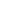 项目目标4目标内容目标内容目标内容目标内容44444项目决策202020决策过程决策过程8决策依据决策依据决策依据决策依据33333项目决策202020决策过程决策过程8决策程序决策程序决策程序决策程序55555项目决策202020资金分配资金分配8分配办法分配办法分配办法分配办法22222项目决策202020资金分配资金分配8分配结果分配结果分配结果分配结果66666项目管理252525资金到位资金到位5到位率到位率到位率到位率33333项目管理252525到位时效到位时效到位时效到位时效22222项目管理252525资金管理资金管理10资金使用资金使用资金使用7777777项目管理252525资金管理资金管理财务管理财务管理财务管理3333333项目管理252525组织实施组织实施10组织机构组织机构组织机构1111111项目管理252525组织实施组织实施管理制度管理制度管理制度9988888项目绩效555555项目产出项目产出15产出数量产出数量产出数量5544444项目绩效555555项目产出项目产出产出质量产出质量产出质量4433333项目绩效555555项目产出项目产出产出时效产出时效产出时效3333333项目绩效555555项目产出项目产出产出成本产出成本产出成本3333333项目绩效555555项目效益项目效益40经济效益经济效益经济效益8888888项目绩效555555项目效益项目效益社会效益社会效益社会效益8877777项目绩效555555项目效益项目效益环境效益环境效益环境效益8888888项目绩效555555项目效益项目效益可持续影响可持续影响可持续影响8877777项目绩效555555项目效益项目效益服务对象满意度服务对象满意度服务对象满意度8877777总分1001001001001001009494949494评价等次评价等次评价等次评价等次评价等次评价等次优秀优秀优秀优秀优秀优秀优秀优秀优秀优秀优秀三、评价人员三、评价人员三、评价人员三、评价人员三、评价人员三、评价人员三、评价人员三、评价人员三、评价人员三、评价人员三、评价人员三、评价人员三、评价人员三、评价人员三、评价人员三、评价人员三、评价人员姓  名姓  名职务/职称职务/职称职务/职称单   位单   位单   位项目评分项目评分项目评分项目评分项目评分签 字签 字签 字签 字周小华周小华副局长副局长副局长白沙县农业农村局白沙县农业农村局白沙县农业农村局9494949494高金忠高金忠主任科员主任科员主任科员白沙县农业农村局白沙县农业农村局白沙县农业农村局9494949494合计合计平均得分平均得分平均得分平均得分平均得分评价工作组组长（签字并单位盖章）：年    月   日评价工作组组长（签字并单位盖章）：年    月   日评价工作组组长（签字并单位盖章）：年    月   日评价工作组组长（签字并单位盖章）：年    月   日评价工作组组长（签字并单位盖章）：年    月   日评价工作组组长（签字并单位盖章）：年    月   日评价工作组组长（签字并单位盖章）：年    月   日评价工作组组长（签字并单位盖章）：年    月   日评价工作组组长（签字并单位盖章）：年    月   日评价工作组组长（签字并单位盖章）：年    月   日评价工作组组长（签字并单位盖章）：年    月   日评价工作组组长（签字并单位盖章）：年    月   日评价工作组组长（签字并单位盖章）：年    月   日评价工作组组长（签字并单位盖章）：年    月   日评价工作组组长（签字并单位盖章）：年    月   日评价工作组组长（签字并单位盖章）：年    月   日评价工作组组长（签字并单位盖章）：年    月   日